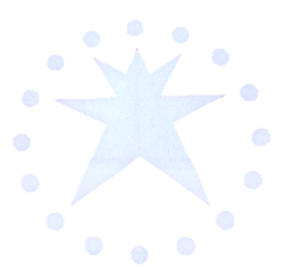 ①全体説明　ご利用手続き、授業や訓練の内容等について説明いたします。②授業と訓練の見学　実際の授業や訓練の様子を見学していただきます。③施設見学　施設内の様子をご覧頂きながら説明いたします。④卒業生と懇談　当時のセンターライフや卒業後について卒業生の声を聞いていただきます。⑤個別相談　ご希望により利用に関するご相談をお受けいたします。参加ご希望の方は「令和元年度見学説明会参加申込み」用紙に必要事項を記入のうえ、郵送、ＦＡＸまたはメールで下記宛に事前にお申し込み下さい。お問い合わせも同様です。　　〒651-2134 神戸市西区曙町107０　　　　　国立障害者ﾘﾊﾋﾞﾘﾃｰｼｮﾝｾﾝﾀｰ自立支援局神戸視力障害センター　担当：小田・細川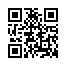 　　　　　TEL： 078-923-4670　　　　　　　　　FAX： 078-928-4122　　　　　URL：http://www.rehab.go.jp/kobe/ 　  E-mail：kengaku-kobe@mhlw.go.jp※お申込み期限　10月1１日　までにお申し込み下さい。（必着）定員２０名（先着順）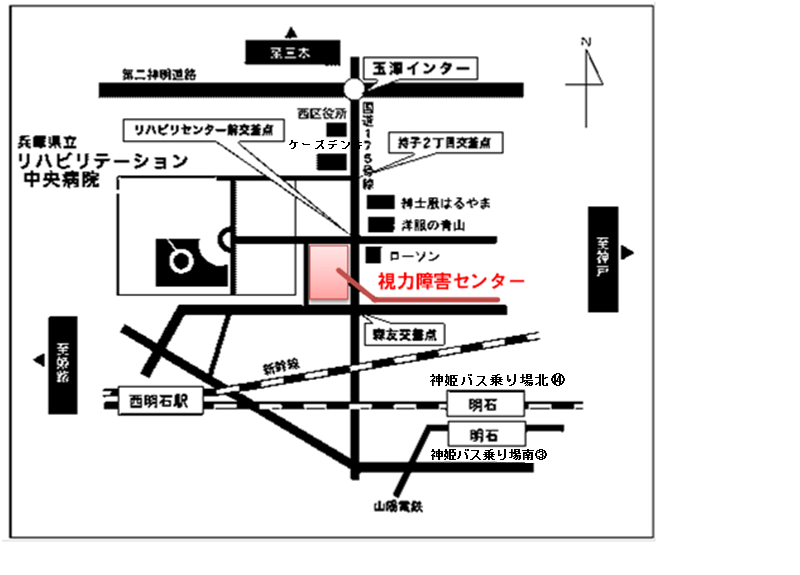  1 　開催日 2 　開催場所令和　元年１０月１６日（水）　国立障害者リハビリテーションセンター　自立支援局神戸視力障害センター 3 　スケジュール（予定及び内容）＜受付＞１２：３０～１３：００ 全体説明１３：００～１３：２５ 授業と訓練の見学 施設見学 卒業生との懇談１３：３０～１５：４０ 個別相談（希望者）１５：４０～１６：４０ 4 　お申込み・お問い合わせ